中華民國台灣女童軍總會參加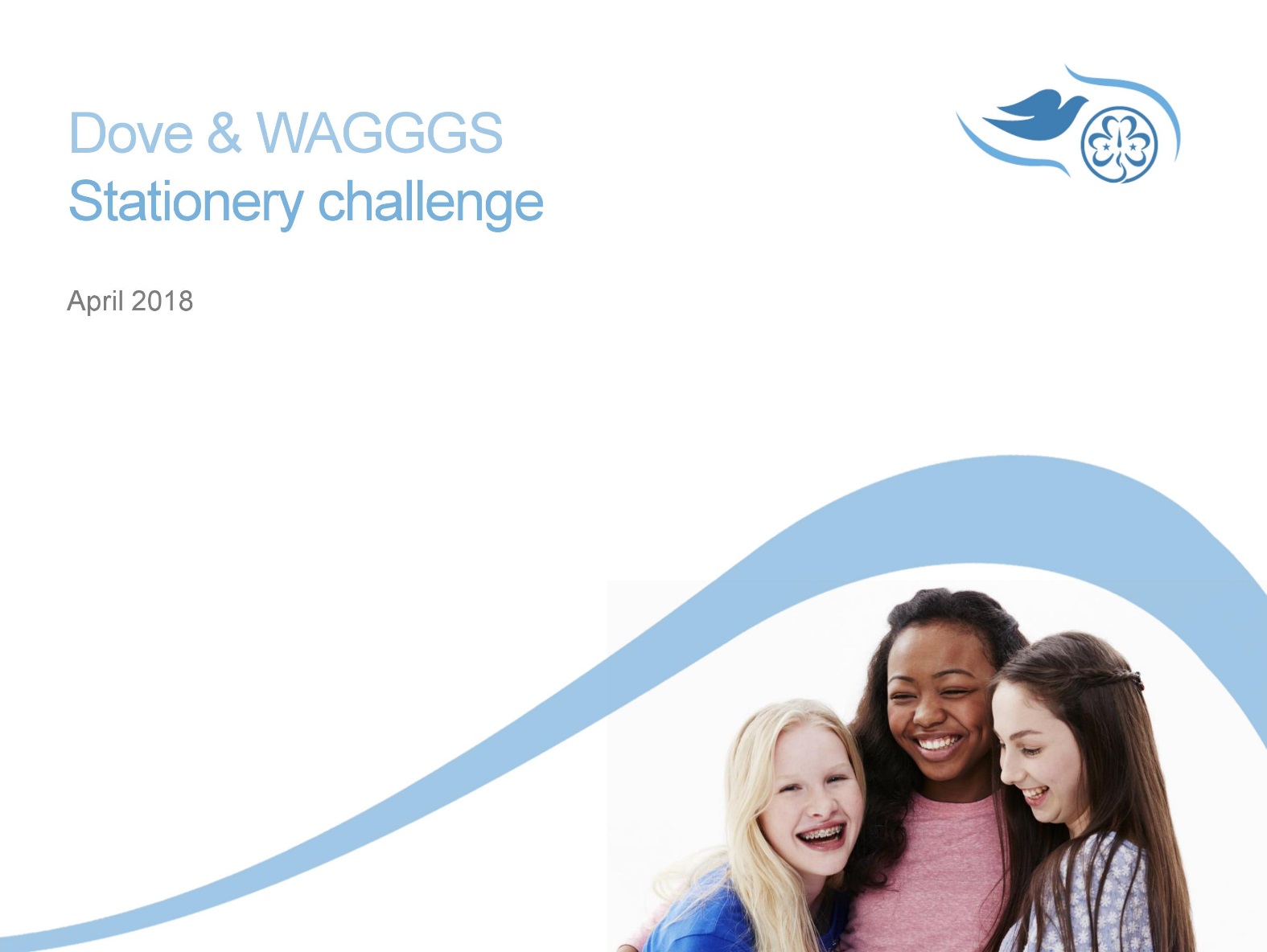 世界女童軍總會&多芬「快樂做自己」文具設計比賽報名表所屬縣市團單位團  次女童軍中文姓名女童軍英文姓名女童軍年  齡團長姓名團長聯絡電話/E-mail請簡述你參加「快樂做自己」活動之後，對於自己的身體形象有何想法？以及令你印象深刻的的活動內容，字數150～200字；並請附上一張個人照片。請簡述你參加「快樂做自己」活動之後，對於自己的身體形象有何想法？以及令你印象深刻的的活動內容，字數150～200字；並請附上一張個人照片。請簡述你參加「快樂做自己」活動之後，對於自己的身體形象有何想法？以及令你印象深刻的的活動內容，字數150～200字；並請附上一張個人照片。請簡述你參加「快樂做自己」活動之後，對於自己的身體形象有何想法？以及令你印象深刻的的活動內容，字數150～200字；並請附上一張個人照片。請簡述你參加「快樂做自己」活動之後，對於自己的身體形象有何想法？以及令你印象深刻的的活動內容，字數150～200字；並請附上一張個人照片。請簡述你參加「快樂做自己」活動之後，對於自己的身體形象有何想法？以及令你印象深刻的的活動內容，字數150～200字；並請附上一張個人照片。文具設計圖：請提供3個設計圖檔，並簡述設計理念。文具設計圖：請提供3個設計圖檔，並簡述設計理念。文具設計圖：請提供3個設計圖檔，並簡述設計理念。文具設計圖：請提供3個設計圖檔，並簡述設計理念。文具設計圖：請提供3個設計圖檔，並簡述設計理念。文具設計圖：請提供3個設計圖檔，並簡述設計理念。